Valstybinių ir savivaldybių švietimoįstaigų (išskyrus aukštąsias mokyklas)vadovų, jų pavaduotojų ugdymui, ugdymąorganizuojančių skyrių vedėjų veiklosvertinimo nuostatų1 priedas(Švietimo įstaigos (išskyrus aukštąją mokyklą) vadovo metų veiklos ataskaitos forma)Prienų rajono Skriaudžių pagrindinė mokykla(švietimo įstaigos pavadinimas)Aidutės Jurešienės(švietimo įstaigos vadovo vardas ir pavardė)METŲ VEIKLOS ATASKAITA2022 sausio 20 d. Nr. ________ (data)Skriaudžiai(sudarymo vieta)ĮŽANGAMOKYKLOS VIZITINĖ KORTELĖI SKYRIUSSTRATEGINIO PLANO IR METINIO VEIKLOS PLANO ĮGYVENDINIMASII SKYRIUSMETŲ VEIKLOS UŽDUOTYS, REZULTATAI IR RODIKLIAI1.	Pagrindiniai praėjusių metų veiklos rezultatai 2.	Užduotys, neįvykdytos ar įvykdytos iš dalies dėl numatytų rizikų (jei tokių buvo)3.	Veiklos, kurios nebuvo planuotos ir nustatytos, bet įvykdytos(pildoma, jei buvo atlikta papildomų, svarių įstaigos veiklos rezultatams) 4. Pakoreguotos praėjusių metų veiklos užduotys (jei tokių buvo) ir rezultatai III SKYRIUSGEBĖJIMŲ ATLIKTI PAREIGYBĖS APRAŠYME NUSTATYTAS FUNKCIJAS VERTINIMAS5. Gebėjimų atlikti pareigybės aprašyme nustatytas funkcijas vertinimas(pildoma, aptariant ataskaitą)IV SKYRIUSPASIEKTŲ REZULTATŲ VYKDANT UŽDUOTIS ĮSIVERTINIMAS IR KOMPETENCIJŲ TOBULINIMAS6.	Pasiektų rezultatų vykdant užduotis įsivertinimas7.	Kompetencijos, kurias norėtų tobulintiV SKYRIUSKITŲ METŲ VEIKLOS UŽDUOTYS, REZULTATAI IR RODIKLIAI8.	Kitų metų užduotys(nustatomos ne mažiau kaip 3 ir ne daugiau kaip 5 užduotys)9.	Rizika, kuriai esant nustatytos užduotys gali būti neįvykdytos (aplinkybės, kurios gali turėti neigiamos įtakos įvykdyti šias užduotis)(pildoma suderinus su švietimo įstaigos vadovu)VI SKYRIUSVERTINIMO PAGRINDIMAS IR SIŪLYMAI10. Įvertinimas, jo pagrindimas ir siūlymai: _________________________________________________________________________________________________________________________________________________________________________________________________________________________________________________________                          __________                    _________________         __________(mokykloje – mokyklos tarybos                       (parašas)                (vardas ir pavardė)                      (data)įgaliotas asmuo, švietimo pagalbos įstaigoje – savivaldos institucijos įgaliotas asmuo / darbuotojų atstovavimą įgyvendinantis asmuo)11. Įvertinimas, jo pagrindimas ir siūlymai: __________________________________________________________________________________________________________________________________________________________________                           _________               ________________         __________(valstybinės švietimo įstaigos savininko          (parašas)                (vardas ir pavardė)                       (data)teises ir pareigas įgyvendinančios institucijos(dalyvių susirinkimo) įgalioto asmens pareigos;savivaldybės švietimo įstaigos atveju – meras)Galutinis metų veiklos ataskaitos įvertinimas ______________________.Susipažinau.____________________                 __________                    _________________         __________(švietimo įstaigos vadovo pareigos)                  (parašas)                               (vardas ir pavardė)                      (data)        Prienų rajono Skriaudžių pagrindinėje mokykloje vykdomos švietimo programos: ikimokyklinio ugdymo, priešmokyklinio ugdymo, pradinio ugdymo, pradinio ugdymo individualizuota, pagrindinio ugdymo ir pagrindinio ugdymo individualizuota.        2021–2022 mokslo metais Skriaudžių pagrindinėje mokykloje mokosi 206 ugdytiniai, 2020–2021 mokslo metais buvo ugdomi 196, o 2019–2020 mokslo metais –184.       Mokykloje dirba 27 pedagoginiai darbuotojai (įskaitant ir pagalbos mokiniui specialistus): 9 metodininkai, 13 vyr. mokytojų, 5 neatestuoti.        Mūsų filosofija „Ateitis – tai ne kažkokia vieta, į kurią mes einame, bet vieta, kurią mes patys sukuriame. Kelius reikia ne rasti, bet juos reikia nutiesti.“ (John Schaar).        Mokykloje vyrauja tarimosi, bendradarbiavimo ir pagalbos vieni kitiems kultūra. Pagrindinės vertybės, kuriomis vadovaujamės yra: pažanga, atsakingumas, pasitikėjimas, mandagumas, draugiškumas. Mokyklos šūkis „Mokykla–kiekvienam!”      Mokyklos tinklapis https://mokykla.eu/(Švietimo įstaigos strateginio plano ir metinio veiklos plano įgyvendinimo kryptys ir svariausi rezultatai bei rodikliai)          Įgyvendinant Prienų r. Skriaudžių pagrindinės mokyklos 2020–2021 mokslo metų veiklos plano 1-ąjį tikslą buvo skatinamas mokinių savivaldus ugdymąs(is) pamokose. Mokytojui padedant mokiniai skatinti išsikelti mokymosi tikslus, savarankiškai pasirinkti užduočių atlikimo būdą bei priemones, susirasti reikiamą informaciją, aptarti ir vertinti savo mokymąsi. Stebėdami ir apmąstydami asmeninę pažangą (pamokose bei klasės valandėlėse) dauguma mokinių gebėjo spręsti mokymosi problemas.      Organizuoti seminarai mokytojams: ilgalaikės kvalifikacijos tobulinimo programos „Mokymosi strategijų poveikis mokinių pažangai“, tema – „Neuroedukacija kaip galimybė siekiant individualios mokinių pažangos“. Lektorius, neuromokslininkas dr. Kęstutis Skauminas mokyklos mokytojus supažindino su amžiaus tarpsnių ypatumais, pateikė neuromokslinį paaiškinimą, kaip veikia žmogaus smegenys ir, kaip padėti mokiniui mokytis. Atsižvelgiant į mokytojų poreikį, organizuotas seminaras ,,Formuojamasis vertinimas ir mokinio individualios pažangos fiksavimas panaudojant informacines technologijas“. Įsitraukta į skaitmeninio raštingumo kompetencijų plėtojimą – ,,Mokytojų ir pagalbos mokiniui specialistų skaitmeninio raštingumo kompetencijos tobulinimas. Skaitmeninio turinio kūrimas“. Šių mokymų metu beveik visi mokyklos mokytojai mokėsi atrasti tikslingesnes vertinimo formas bei mokinio pažangos matavimo priemones naudojant skaitmeninius įrankius. 71 proc. mokyklos mokytojų įsitraukė į mokymus „Skaitmeninio turinio kūrimas“, įgytą patirtį pritaikė organizuodami nuotolines pamokas, refleksiją, vykdydami apklausas ir tėvų susirinkimus nuotoliniu būdu. Kvalifikacijos kėlimo metu įgyta patirtis taikyta pamokose bei organizuojant klasių vadovų veiklą.         Mokinių pažanga analizuota pagal individualius mokinių pasiekimus bei klasės pasiekimus. 2020–2021 mokslo metų ir 2021–2022 mokslo metų mokinių mokymosi vidurkio 5–10 klasėse palyginimas pateikiamas 1 paveiksle:                                                                                                                                                 1 paveikslas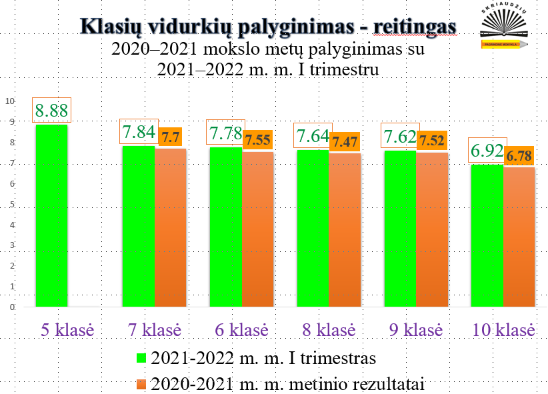         Įgyvendinant 2-ąjį veiklos plano tikslą „Pasidalytosios lyderystės plėtra mokykloje“ buvo didinama mokinių lyderystė, auginamas mokytojo pozityvus profesionalumas bei plečiamas tėvų įsitraukimas į mokyklos veiklas. Mokyklos administracija susitiko su mokiniais pokalbiams apie mokymosi sėkmes, sunkumus, poreikį aplinkų gerinimui, įvairių tyrimų rezultatų aptarimui. Mokantis nuotoliniu būdu aptarta mokinių mokymosi motyvacija ir emocinė savijauta. Mokinių savivaldos grupė – mokinių taryba veikė pagal savo planą: organizavo renginius, rinko mokyklos prezidentą, vykdė jo inauguraciją, teikė ataskaitą ir pasiūlymus mokyklos ugdymo planui.        Mokykloje nuo 2018 metų įgyvendinama tarptautinė patyčių prevencijos programa „Olweus“. 2020–2021 mokslo metais įgyvendinta kokybės užtikrinimo dalis „OPKUS“. Visa mokyklos bendruomenė turėjo galimybę įsitraukti į programą, mokytis socialinių emocinių įgūdžių, diskutuoti ir spręsti patyčių mažinimo klausimus. Atlikus pakartotinį patyčių prevencijos tyrimą (dalyvavo 94,6 proc. mokinių), gauti rezultatai parodė, kad 3–10 klasėse patyčias patiria 2,4 proc. mokinių (t.y. 1 mokinys).        Savivaldaus mokymosi skatinimas yra prioritetinė sritis 2019–2021 metų mokyklos strateginio plane. Visi prioritetai pateikiami 2 paveiksle.                                                                                                                                                            2 paveikslas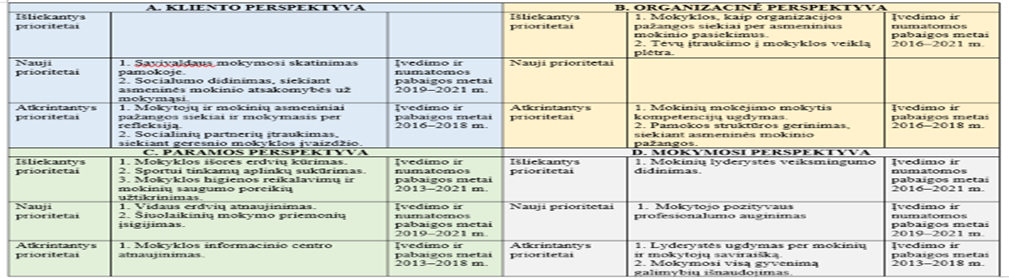 Strateginių prioritetų įgyvendinimo rodikliai pateikiami 3 paveiksle3 paveikslas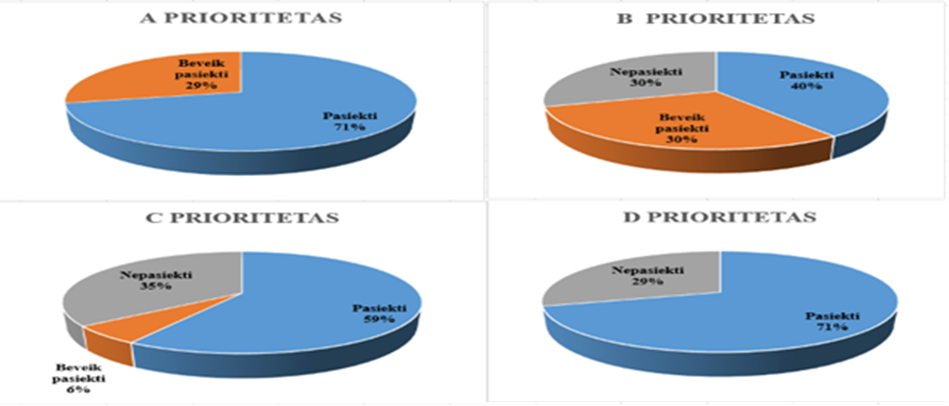        Įgyvendinant strateginį prioritetą „Savivaldaus mokymosi skatinimas pamokoje“  orientuotasi į mokinių patirtis įvairiose veiklose bei gebėjimą prisiimti atsakomybę, reflektuoti apie savo mokymąsi, analizuoti lūkesčių atitikimą siekiamam rezultatui. Atlikus prioriteto vertinimą nustatyta, kad: 85 proc. mokinių moka planuoti savo mokymąsi; 89 proc. mokinių geba reflektuoti apie savo mokymąsi; 52 proc. mokinių (be mokytojo pagalbos) moka išsikelti mokymosi tikslą pamokose; 85,22 proc. mokinių mokymosi lūkesčiai (skaičiuojant lietuvių kalbos, anglų kalbos ir matematikos dalykus) atitiko mokymosi rezultatus.        Stiprintas mokinių gebėjimas spręsti problemas ir pateikti argumentuoto mąstymo įrodymus. Pamokų stebėjimas padėjo atskleisti mokinių gebėjimo komunikuoti dalykinėmis sąvokomis spragas. 55,2 proc. mokinių geba sklandžiai komunikuoti dalykinėmis sąvokomis, t.y. dalykinė kalba atitinka amžiui keliamus reikalavimus. Dalykinis komunikavimas kaip priemonė bus tobulinama ir 2022–2024 metų strateginiame plane, taikant įvairesnius metodus.        Analizuoti mokinių gebėjimo kritiškai mąstyti aspektai. 90 proc. pamokų taikytos strategijos turėjo teigiamą poveikį mokinių pažangai, buvo sudarytos sąlygos aktyviam mokymuisi pamokose.       Skatinant mokinių saviraiškų dalyvavimą ir įgyvendinant prioritetą „Socialumo didinimas, siekiant asmeninės mokinio atsakomybės už mokymąsi“, į veiklas „Klasės diena mokykloje“ įsitraukė 85 proc. mokinių. Mokiniai tobulino asmenines, bendradarbiavimo ir socialines kompetencijas per įvairių veiklų organizavimą, ir įgyvendinimą. Į šias veiklas įsitraukė – 70,5 proc. mokinių iš 5–10 klasių.        Kadangi mokykla pasirinkusi etnokultūrinę kryptį, didelis dėmesys skiriamas tradicijoms ir etnokultūrinei veiklai mokykloje. Kasmet susitariama dėl ne mažiau kaip 3 etnokultūrinių ir tautinių elementų kasdieninėje veikloje, ir tų susitarimų laikomasi.        Įgyvendinant strateginio plano prioritetus „Mokyklos kaip organizacijos siekiai per asmeninius mokinio pasiekimus“ ir „Tėvų įtraukimo į mokyklos veiklą plėtra“ daug dėmesio skirta mokinių individualios pažangos stebėsenai, ir bendradarbiavimui su tėvais.  Pasiektas mokinių mokymosi metinis vidurkis per strateginį laikotarpį pakilo nuo 7,2 iki 7,36 balo. Mokykloje susitarta – mokinys pažangą daro, jeigu jo mokymosi vidurkis nukrenta ne daugiau kaip 0,5 balo. Pažangos rodikliai analizuoti po kiekvieno trimestro, esant poreikiui teikiama mokymosi ir švietimo pagalba. Visi 1–10 klasių mokiniai pasiekė Bendrųjų programų reikalavimus ir 2020–2021 mokslo metus baigė teigiamais įvertinimais, papildomų darbų neskirta.      Mokykloje įdiegta „Google Suite for Education“ platforma, skirta mokymuisi ir bendradarbiavimui mokykloje. Sinchroninės pamokos 5–10 klasėse vyko naudojant ,,Google Meet“ ir „Classroom“ aplinkas (platformos „Google Suite for Education“ įrankius), pradinių klasių mokiniai naudojosi Zoom platforma.     Informaciniam mokinių raštingumui 2, 3 klasėse ugdyti naudojama skaitmeninė aplinka „Vedliai“, 1–10 klasėse naudojamos EMA, EDUKA skaitmeninės mokymosi aplinkos.      Siekiant mokyklos pažangos per asmeninius mokinio pasiekimus, organizuota mokyklinė konferencija bei respublikinė nuotolinė mokinių projektinių darbų konferencija „Projekto metodas pamokoje“ Zoom platformoje. Respublikinėje konferencijoje dalyvavo 73 dalyviai, mokiniai ir mokytojai iš: Birštono gimnazijos, Kauno r. „Šlienavos“ pagrindinės mokyklos, Vilkaviškio r. Pilviškių „Santakos“ gimnazijos, Prienų r. „Revuonos“ pagrindinės mokyklos, Prienų „Žiburio“ gimnazijos ir Prienų r. Skriaudžių pagrindinės mokyklos.      Bendradarbiauta su tėvais siekiant mokinio pažangos. Tėvai prisidėjo organizuodami įvairias veiklas, siūlydami idėjas ir jas įgyvendindami. Tėvams sudarytos sąlygos lankytis  individualių pokalbių dienose ir aptarti vaiko sėkmes bei sunkumus. Prasidėjus karantinui individualūs pokalbiai su tėvais vyko nuotoliniu būdu.      Analizuoti mokinių lankomumo rodikliai. Palyginus (2017–2018 ir 2020–2021 mokslo metų duomenis), nustatyta, kad  2017–2018 mokslo metais praleista 22 proc. pamokų daugiau (7086) ir (5564), tačiau 2020–2021 mokslo metais mokantis nuotoliniu būdu, išaugo nepateisintų pamokų skaičius. Taikant prevencines priemones 2020–2021 m. II pusmetyje praleistų pamokų skaičių (lyginant su I-uoju trimestru) pavyko sumažinti 1188 pamokomis.       Bendradarbiaujant su Prienų švietimo pagalbos tarnyba ir Prienų visuomenės sveikatos biuru organizuotos įvairios paskaitos mokytojams ir tėvams.      Įgyvendinant strateginio plano prioritetą „Mokinių lyderystės didinimas“ ir „Mokytojo pozityvaus profesionalumo auginimas“ mokytojai dalinosi metodine patirtimi mokykloje ir rajone. 75 proc. mokytojų įgyvendino netradicines iniciatyvas mokykloje. 100 proc. mokytojų įsitraukė į renginių, projektinių veiklų įgyvendinimą. Visi mokyklos mokytojai organizavo integruotas pamokas, beveik visi sudarė sąlygas mokiniams dalyvauti įvairiuose konkursuose, renginiuose. 2020–2021 mokslo metais už mokyklos vardo garsinimą įteiktos padėkos 100 proc. mokinių, besimokančių pagal priešmokyklinio ir pradinio ugdymo programą. Padėkas gavo 84 proc. mokinių besimokančių 5–10 klasėse. Prienų r. Skriaudžių pagrindinės mokyklos mokiniai tapo nugalėtojais, laureatais iš viso 17-oje konkursų, olimpiadų, varžybų ir kitų renginių.      Mokytojai sėkmingai taikė novatoriškas ugdymo praktikas: pamokos studijos metodą. Pamokos studijos metodą išbandė 56 proc. mokyklos mokytojų.     Skriaudžių pagrindinė mokykla koordinuoja ir įgyvendina Erasmus+ projektą „Gamtos saugumas: jokio savanaudiškumo“, („Nature's safety: no more selfishness“) 2020-1-LT01-KA229-077958_1. Dėl pandemijos nebuvo galimybės organizuoti mokinių ir mokytojų mobilumo į Italiją, tačiau vyko reguliarūs nuotoliniai užsiėmimai, įgyvendintos projektinės veiklos gamtosaugos tema. Bendradarbiavimas vyko nuotoliniu būdu, dalinantis patirtimi ir praktiniais rezultatais su parneriais iš Turkijos, Rumunijos ir Italijos.      Prienų rajono Skriaudžių pagrindinės mokyklos komanda pasirinkta konsultuojančia mokykla, siekiant pagerinti mokinių raštingumą Klaipėdos miesto/rajono mokyklose. „Ikimokyklinio ir bendrojo ugdymo mokyklų veiklos tobulinimas“ pagal projektą „Rašymo įgūdžių gerinimas diegiant virtualias aplinkas trijose veiklą tobulinančiose mokyklose“ (Klaipėdos Gedminų progimnazijoje, Klaipėdos r. Lapių pagrindinėje mokykloje ir Telšių A. Borisevičiaus gimnazijoje), projekto kodas 09.2.1-ESFA-K-728-03-0045. Nurodytų mokyklų bendruomenėms organizuotos konsultacijos-mokymai Skriaudžių pagrindinėje mokykloje 2021 rugsėjo 16 d. Patirtimi dalinosi 40 proc. mokyklos mokytojų.      Įgyvendinant strateginį prioritetą „Mokyklos aplinkos gerinimas, siekiant sudaryti kokybiškas ir saugias ugdymosi/poilsio sąlygas: vidaus erdvių atnaujinimas, išorės erdvių kūrimas ir šiuolaikinių mokymo priemonių įsigijimas“ – parengtas ir įgyvendintas vaikų lauko žaidimų aikštelės projektas (suma 12.000 Eurų). Atnaujinta žaidimų aikštelė Skriaudžių ikimokyklinio ugdymo skyriuje: pastatyti trys žaidimo kompleksai, dvejos švytuoklinės sūpynės, įrengta guminė „grass“ danga, dvi smėliadėžės (viena iš jų su stogeliu) bei žaidimas „automobilis“.         Įsigyta sporto įranga aktyviam mokinių poilsiui per pertraukas ir po pamokų. Pastatytas lygiagrečių komplektas, nupirkti nauji futbolo vartai, įrengti 3 lauko treniruokliai. Mokiniai turi galimybę sportuoti renovuotoje universalioje Skriaudžių laisvalaikio salėje. Salės patalpos pritaikytos tiek sportinei, tiek kultūrinei veiklai.     Bendradarbiaujant su Skriaudžių kaimo bendruomene buvo teikta paraiška „Viešosios erdvės Skriaudžių kaime sutvarkymas ir pritaikymas gyventojų laisvalaikio ir sporto reikmėms“, siekiant atnaujinti Skriaudžių pagrindinės mokyklos stadioną. Projektas užėmė II vietą, finansavimo negavo.        Pakeistos aštuonios vidaus durys pagrindiniame korpuse. Suremontuotas mokytojų kambarys pradinių klasių korpuse. Pilnai atnaujinti devyni kabinetai: pakeisti baldai, trejuose mokyklinės lentos. Pradinėse klasėse trijuose kabinetuose pakeisti mokykliniai suolai į šiuolaikiškus, mobilius.        Iš ES projekto „Mokyklų aprūpinimas gamtos ir technologinių mokslų priemonėmis“ (projekto kodas Nr. 09.1.3-CPVA-V-704-02-0001), pagal 2014-2020 metų Europos Sąjungos fondų investicijų veiksmų programą,  mokykla aprūpinta gamtos ir technologinių mokslų mokymo priemonių bei įrangos komplektais atskirai 1–4 ir 5–8 klasėms.       Siekiant užtikrinti sklandų mokymąsi nuotoliniu būdu, mokykloje visi kabinetai aprūpinti kompiuteriais, multimedijomis bei vaizdo kameromis su integruotais mikrofonais. Iš Nacionalinės švietimo agentūros gautas hibridinės įrangos komplektas-robotas naudojamas pradinėse klasėse; du iš Prienų rajono savivaldybės gauti hibridinės įrangos komplektai naudojami pagrindiniame korpuse. Informaciniame centre papildomai įrengtos 2 kompiuterizuotos darbo vietos: iš viso jų yra 14.  Per strateginį laikotarpį įsigyti 4 nešiojami kompiuteriai, 4 gauti iš Nacionalinės švietimo agentūros (NŠA). Turimas nešiojamų kompiuterių skaičius padėjo užtikrinti sklandų 10 klasės mokinių dalyvavimą Pagrindinio ugdymo pasiekimų patikrinimuose nuotoliniu būdu (mokiniai aprūpinti įranga, kuri atitiko reikalavimus pateiktus informacinėje sistemoje KELTAS). Per strateginį laikotarpį iš NŠA gauti 36 planšetiniai kompiuteriai. Mokantis nuotoliniu būdu, kompiuterine įranga aprūpinti visi to pageidavę mokiniai.     Visoje mokykloje veikia Wifi ryšys. Mokiniai ir mokytojai turi galimybę naudotis internetu bet kuriame korpuse. Interneto sparta užtikrina galimybę pamokose naudoti išmaniuosius įrenginius informacijos paieškai ir mokymuisi.Metų užduotys (toliau – užduotys)Siektini rezultataiRezultatų vertinimo rodikliai (kuriais vadovaujantis vertinama, ar nustatytos užduotys įvykdytos)Pasiekti rezultatai ir jų rodikliaiTelkti mokyklos bendruomenę įgyvendinant mokyklos 2019–2021 metų strateginio plano tikslą –„Mokinių mokymosi patirčių ugdymas įvairiose veiklose“.  1.1.1.  Kiekvienas mokytojas inicijuoja ir praveda ne mažiau kaip 1 integruotą – tiriamąją pamoką su kolega per mokslo metus.1.1.1. Metodinių grupių ataskaitose nurodoma kiekvieno mokytojo pravestų integruotų – tiriamųjų veiklų / pamokų skaičius: ne mažiau kaip viena integruota–tiriamoji pamoka su kolega per mokslo metus. 1.1.1. Remiantis metodinių grupių ataskaitomis integruotas – tiriamąsias pamokas 2020 –2021 m. m. organizavo 100 proc. mokytojų.1.2. Gerinti fizinio ugdymosi sąlygas.1.2. Įsigyjamos naujos priemonės, dauguma mokinių pozityviai vertina turimas priemones ir jų prieinamumą. Ugdymosi priemonės tenkina daugumos mokinių lūkesčius.1.2.1. Atlikus 5–10 klasių mokinių apklausą 75 proc. mokinių teigia, kad pakanka mokymosi priemonių skirtų fiziniam ugdymui(si).1.2.1. Atlikus mokinių apklausą nustatyta, kad turima sportinė įranga tenkina 82,4 proc. mokinių. 76,5 proc. mokinių teigia, kad įrangos ir priemonių užtenka visiems mokiniams. Rodiklio rezultatas – 79,45 proc.1.3. Tobulinti pamokos kokybę per vadovavimą kiekvieno mokinio ugdymuisi (pagrįstumą ir sąryšingumą). 1.3. Siekti, kad pamokos uždavinys būtų susietas su vertinimo kriterijais, o pateikti vertinimo kriterijai būtų aiškūs mokiniams.1.3.1. Mokytojų organizuojamose pamokose, pamokos uždavinys susietas su vertinimo kriterijais. Siekiamas rezultatas – 70 proc. 1.3.2. 80 proc. pamokų vertinimo kriterijai  aiškūs ir suprantami mokiniams.1.3.1. Mokytojų organizuojamose pamokose, pamokos uždavinys bus susietas su vertinimo kriterijais – tai sudarys 70 proc.1.3.2. Pagal stebėtų pamokų protokolus vertinimo kriterijai bus aiškūs ir suprantami mokiniams 80 proc. pamokų.1.3.1. Remiantis 2021 m. stebėtų pamokų protokolais, nustatyta, kad 65 proc. stebėtų pamokų, pamokos uždavinys susietas su vertinimo kriterijais.1.3.2. Vertinimo kriterijai aiškūs ir supranti pateikti 76 proc. pamokų.Rodiklio rezultatas – 71 proc. 1.4. Mokymo(si) kokybės gerinimas ir įtaka mokinių mokymosi pasiekimams.1.4.1. Mokytojų vedamos šiuolaikinės pamokos darys įtaką mokinio pasiekimams. 80 proc.  pamokų bus dirbama šiuolaikiškai arba bandoma dirbti šiuolaikiškai. 1.4.1. Ne mažiau kaip 80 proc. stebėtų pamokų vertinamos kaip šiuolaikinės pamokos arba bandoma dirbti šiuolaikiškai. 1.4.1. Mokytojų organizuojančių šiuolaikines pamokas procentinė dalis – 52 proc., bandoma dirbti šiuolaikiškai 44 proc. pamokų.  Rodiklio rezultatas  – 96 proc. UžduotysPriežastys, rizikos 2.1.2.2.2.3.2.4.2.5.Užduotys / veiklosPoveikis švietimo įstaigos veiklai3.1. Prienų rajono Skriaudžių pagrindinės mokyklos komanda pasirinkta konsultuojančia mokykla, siekiant pagerinti mokinių raštingumą Klaipėdos miesto/rajono mokyklose. „Ikimokyklinio ir bendrojo ugdymo mokyklų veiklos tobulinimas“ pagal projektą „Rašymo įgūdžių gerinimas diegiant virtualias aplinkas trijose veiklą tobulinančiose mokyklose“ (Klaipėdos Gedminų progimnazijoje, Klaipėdos r. Lapių pagrindinėje mokykloje ir Telšių A. Borisevičiaus gimnazijoje), projekto kodas 09.2.1-ESFA-K-728-03-0045. 3.1.1. Klaipėdos miesto/ rajono mokyklų komandos lankėsi Skriaudžių pagrindinėje mokykloje 2021 rugsėjo 16 d. Organizuoti mokymai-konsultacijos nurodytų mokyklų bendruomenėms, dalintasi patirtimi ir moderuotas raštingumo gerinimo priemonių plano rengimas. Į patirties sklaidą, dalinantis raštingumo gerinimo priemonėmis įvairių dalykų pamokose, įtraukta 40 proc. Skriaudžių pagrindinės mokyklos mokytojų.3.2. Sėkmingai organizuotas mokymasis nuotoliniu būdu taikant Google Suite for Education platformą mokykloje.3.2.1. Mokykloje įdiegta mokymosi nuotoliniu būdu platforma padėjo užtikrinti sėkmingą nuotolinį mokymąsi nuo 2021 m. I pusmetyje. Skaitmeninėmis mokymosi priemonėmis aprūpinti visi to pageidaujantys mokiniai. 3.3. Iš asmeninių lėšų nupirkta Zoom programos licencija. 3.3.1. Organizuota respublikinė konferencija „Projekto metodas pamokoje“ (2021-03-19) Zoom aplinkoje, nuotoliniu būdu. Konferencijos veiklai naudota Zoom programa padėjo užtikrinti sklandų konferencijos organizavimą ir kokybišką vaizdą. 3.3.2. Zoom programos licencija iš asmeninių lėšų nupirkta ir 2021–2022 mokslo metams. Organizuotas mokinių tėvų susirinkimas nuotoliniu būdu, siekiant užtikrinti konfidencialius tėvų ir mokytojų pokalbius uždarose grupėse.  3.4. 1–10 klasėse organizuotas ir įgyvendintas mokinių testavimas greitaisiais savikontrolės testais.3.4.1. Nesant mokykloje visuomenės sveikatos specialisto, periodiškai atliekamas mokinių testavimas greitaisiais antigeno testais. Taip pat vykdomas greitųjų savikontrolės testų užsakymas, atvežimas į mokyklą, duomenų teikimas Prienų visuomenės sveikatos biurui. 3.5. Bendradarbiaujant su Skriaudžių bendruomene parengta projekto paraiška „Viešosios erdvės Skriaudžių kaime sutvarkymas ir pritaikymas gyventojų laisvalaikio ir sporto reikmėms“.3.5.1. Rengiant projekto paraišką buvo siekiama Skriaudžių pagrindinės mokyklos stadioną pritaikyti mokyklos ir bendruomenės poreikiams. Parengtas projektas užėmė antrą vietą, finansavimo negavo. Rengiant projektą užsakyta Skriaudžių pagrindinės mokyklos stadiono topo nuotrauka apmokėta panaudojant asmenines ir Skriaudžių bendruomenės lėšas. 3.6. Bendradarbiaujant su labdaros organizacija mokykla aprūpinta daugiau kaip 500 litrų vidaus dažų. 3.6.1. Atnaujintos mokyklos valgyklos sienos, perdažytos 6 kabinetų, pradinių klasių korpuso koridoriaus sienos, sukurtos dekoratyvinės patrauklios erdvės pradinių klasių korpuse.3.7. Parengtas ir įgyvendintas projektas „Sertifikuotos lauko vaikų žaidimų aikštelės įrengimas“. 3.7.1. Įgyvendintas projektas „Sertifikuotos vaikų lauko žaidimų aikštelės įrengimas“ Skriaudžių pagrindinės mokyklos ikimokyklinio ugdymo skyriuje. Atnaujinta visa lauko žaidimų įranga. 3.8. Atnaujintas pavaduotojos ugdymui kabinetas. 3.8.1. Iš asmeninių lėšų atnaujintas kabinetas, nupirkti tapetai ir dažai. 3.9. Parengti Prienų r. Skriaudžių pagrindinės mokyklos nuostatai. 3.9.1. Prienų r. Skriaudžių pagrindinės mokyklos nuostatai patvirtinti Prienų rajono savivaldybės tarybos 2021 m. rugpjūčio 26 d. sprendimu Nr. T3-179, įregistruoti Registrų centre 2021-09-08.3.10. Atnaujinti mokyklos vidaus dokumentai.3.10.1.  Parengta Prienų rajono Skriaudžių pagrindinės mokyklos vidaus kontrolės įgyvendinimo politika, patvirtinta 2020-12-28 įsakymu Nr. V-131;3.10.2. Parengtas Mokesčio už vaikų išlaikymą nustatymo Prienų rajono Skriaudžių pagrindinės mokyklos ikimokyklinio (priešmokyklinio) ugdymo skyriuje tvarkos aprašas, patvirtintas 2020 m. gruodžio 28 d. įsakymu V-129;3.10.3. Parengtas Konfidencialios informacijos saugojimo aprašas, patvirtintas 2021 m. gegužės 13 d. įsakymu Nr. V-52;3.10.4. Parengtos Prienų r. Skriaudžių pagrindinės mokyklos mokinių ir ugdytinių  bei jų atstovų asmens duomenų tvarkymo  taisyklės, patvirtintos 2021 m. gegužės 14 d. įsakymu Nr. V-54;3.10.5. Parengtas Prienų r. Skriaudžių pagrindinės mokyklos poveikio duomenų apsaugai vertinimo procedūros aprašas, patvirtintas  2021 m. birželio 23 d. įsakymu Nr. V-71;3.10.6. Parengtas Prienų r. Skriaudžių pagrindinės mokyklos lauko teritorijoje ir mokykliniame autobuse įrengtų vaizdo stebėjimo kamerų naudojimo ir vaizdo duomenų tvarkymo tvarkos aprašas, patvirtintas 2021 m. birželio 23 d. įsakymu Nr. V-71;3.10.7. Parengtas Asmens duomenų saugumo pažeidimo fiksavimo, dokumentavimo, pranešimo apie pažeidimą pateikimo ir pažeidimo pašalinimo Prienų r. Skriaudžių pagrindinėje mokykloje tvarkos aprašas, patvirtintas 2021 m. birželio 23 d. įsakymu Nr. V-71; 3.10.8. Parengtas Prienų rajono Skriaudžių pagrindinės mokyklos fiksuoto mėnesio mokesčio panaudojimo tvarkos aprašas, patvirtintas 2021 m. rugsėjo 17 d. įsakymu V-100;3.10.9. Parengtas Prienų rajono Skriaudžių pagrindinės mokyklos darbuotojų darbo apmokėjimo tvarkos aprašas, patvirtintas 2021 m. rugsėjo 1 d. Nr. V-89;3.10.10. Parengtas Prienų rajono Skriaudžių pagrindinės mokyklos mokinių testavimo, vykdant savikontrolę greitaisiais antigeno testais ir savikontrolės tyrimo rezultatų fiksavimo tvarkos aprašas, patvirtintas 2021 m. rugsėjo 28 d. Nr. V-113;3.10.11. Parengti Prienų rajono Skriaudžių pagrindinės mokyklos tarybos nuostatai, patvirtinti 2021 m. gruodžio 23 d. Nr. V-133;3.10.12. Parengti Prienų rajono Skriaudžių pagrindinės mokyklos mokytojų tarybos nuostatai, patvirtinti 2021 m. gruodžio 10 d. Nr. V-129;3.10.13. Parengtas Prienų rajono Skriaudžių pagrindinės mokyklos Korupcijos prevencijos tvarkos aprašas, patvirtintas 2021 m. gruodžio 23 d. įsakymu Nr. V-137;3.10.14. Parengtas Prienų rajono Skriaudžių pagrindinės mokyklos darbuotojų darbo apmokėjimo tvarkos aprašas, patvirtintas 2021 m. gruodžio 23 d. Nr. V-134.3.11. Bendradarbiaujama įgyvendinant Erasmus+ projektą „Mokymuisi palanki aplinka: nuo poreikio link poreikio“ įgyvendinimo.  3.11.1. Bendradarbiaujant komandoje sukurtas klausimynas, kuris buvo taikytas visose rajono mokyklose. Rengiami kaitos projektai, siekiant tvarios emocinės aplinkos mokykloje.  3.12. Iš asmeninių lėšų organizuotas mokinių skatinimas už mokymosi pasiekimus.3.12.1. Geriausiai besimokantiems mokiniams (loterijos principu) išdalinta 120,00 Eurų 2021 Rugsėjo 1-osios šventės metu.UžduotysSiektini rezultataiRezultatų vertinimo rodikliai (kuriais vadovaujantis vertinama, ar nustatytos užduotys įvykdytos)Pasiekti rezultatai ir jų rodikliai4.1.4.2.4.3.4.4.4.5.Vertinimo kriterijaiPažymimas atitinkamas langelis:1 – nepatenkinamai;2 – patenkinamai;3 – gerai;4 – labai gerai5.1. Informacijos ir situacijos valdymas atliekant funkcijas 1□      2□       3□       4□5.2. Išteklių (žmogiškųjų, laiko ir materialinių) paskirstymas 1□      2□       3□       4□5.3. Lyderystės ir vadovavimo efektyvumas 1□      2□       3□       4□5.4. Žinių, gebėjimų ir įgūdžių panaudojimas, atliekant funkcijas ir siekiant rezultatų1□      2□       3□       4□5.5. Bendras įvertinimas (pažymimas vidurkis)1□      2□       3□       4□Užduočių įvykdymo aprašymasPažymimas atitinkamas langelis6.1. Visos užduotys įvykdytos ir viršijo kai kuriuos sutartus vertinimo rodikliusLabai gerai ☐6.2. Užduotys iš esmės įvykdytos arba viena neįvykdyta pagal sutartus vertinimo rodikliusGerai ☐6.3. Įvykdyta ne mažiau kaip pusė užduočių pagal sutartus vertinimo rodikliusPatenkinamai ☐6.4. Pusė ar daugiau užduotys neįvykdyta pagal sutartus vertinimo rodikliusNepatenkinamai ☐7.1. Anglų kalbos dalyko žinios ir komunikaciniai gebėjimai.7.2. Viešųjų pirkimų įstatymo taikymasUžduotysSiektini rezultataiRezultatų vertinimo rodikliai (kuriais vadovaujantis vertinama, ar nustatytos užduotys įvykdytos)8.1. Sukurti palankią aplinką atnaujintų Bendrųjų programų diegimui.8.1. 1. Atlikta visų turimų išteklių (pedagoginis personalas, finansavimas, apsirūpinimas IT, ugdymo aplinkos ir pan.) analizė.8.1.1.1. Ne vėliau kaip iki 2022 kovo 30 d. atlikta turimų išteklių analizė su rekomendacijomis apie planuotinus ir kauptinus išteklius.8.1. Sukurti palankią aplinką atnaujintų Bendrųjų programų diegimui.8.1.2. Mokyklos bendruomenė informuota apie atnaujintų Bendrųjų programų diegimo žingsnius.8.1.2.1. Įvyksta ne mažiau kaip 3 renginiai, kurių metu skirtingos tikslinės mokyklos bendruomenės grupės (pedagogai, mokiniai, tėvai) informuojami apie atnaujintų Bendrųjų programų diegimo žingsnius.8.1. Sukurti palankią aplinką atnaujintų Bendrųjų programų diegimui.8.1.3. Mokykloje suburta atnaujinto ugdymo turinio įgyvendinimo ir koordinavimo komanda.8.1.3.1. Ne vėliau kaip iki 2022 kovo 1 d. mokykloje suburiama atnaujinto ugdymo turinio įgyvendinimo ir koordinavimo komanda.8.1. Sukurti palankią aplinką atnaujintų Bendrųjų programų diegimui.8.1.4. Priimti susitarimai dėl veikimo krypčių, susijusių su atnaujintų BP įgyvendinimu.8.1.4.1. Ne vėliau kaip iki 2022 kovo  30 d. priimami susitarimai dėl veikimo krypčių, susijusių su atnaujintų BP įgyvendinimu.8.2. Stiprinti mokinių savivaldaus mokymosi patirtį.8.2.1. Mokiniai supranta savivaldaus mokymosi tikslus ir prisiima atsakomybę už savo mokymąsi.8.2.1.1. Mokinių, mokančių kelti mokymosi tikslus pamokoje (be mokytojo pagalbos), dalis pakyla nuo 52 proc. iki  65 proc.8.2. Stiprinti mokinių savivaldaus mokymosi patirtį.8.2.2. Mokiniai supranta mokymosi svarbą ir siekia asmeninės pažangos – didėja bendras metinis mokymosi vidurkis.8.2.2.1. Mokiniai supranta mokymosi svarbą ir siekia asmeninės pažangos. 5–10 klasėse besimokančių mokinių metinis mokymosi vidurkis pakyla nuo 7,32  iki 7,4 balo ir daugiau.8.3. Kurti emociškai tvarią mokymosi aplinką mokyklos bendruomenėje.8.3.1. Sudarytos sąlygas mokytojams  dalyvauti psichinės sveikatos stiprinimo mokymuose. 8.3.1.1 Į psichinės sveikatos stiprinimo mokymus įsitraukia ne mažiau kaip 60 proc. mokyklos mokytojų.8.3. Kurti emociškai tvarią mokymosi aplinką mokyklos bendruomenėje.8.3.2. Mokykloje susitarta dėl Erasmus+ projekto „Mokymuisi palanki aplinka: nuo poreikio link poreikio“ įgyvendinimo.  8.3.3. Emociškai tvarių santykių visais lygmenimis kūrimas ir kaitos projektų įgyvendinimas:a). didinamas mokinių mokymosi džiaugsmas gerinant jų emocinę būklę.b) parengiami ir įgyvendinami kaitos projektai sustiprina mokinių ir mokytojų tarpusavio  santykius. 8.3.2.1. Įgyvendinant  Erasmus+ projektą „Mokymuisi palanki aplinka: nuo poreikio link poreikio“ atliekamas poveikio vertinimas.  8.3.3.1. Užtikrinami emociškai tvarūs santykiai ir įgyvendinami kaitos projektai:a) pozityviai nusiteikusių ir  patiriančių mokymosi džiaugsmą mokinių dalis padidėja nuo 76 proc. iki 85 proc. b). parengti ir įgyvendinami 3 kaitos projektai sustiprina mokinių ir mokytojų tarpusavio santykius:emociškai ir fiziškai saugiai mokykloje jaučiasi ne mažiau kaip 90 proc. mokinių; pamatę patyčias, suaugusiems praneša ne mažiau kaip 80 proc. mokinių;90 proc. mokyklos mokytojų ir klasių vadovų mokiniams padeda spręsti patyčių problemas.8.4. Stiprinti pamokos organizavimo kokybę per mokytojų kvalifikacijos kėlimą, iniciatyvų įgyvendinimą ir profesinį tobulėjimą. 8.4.1. Mokytojų bendruomenėje susitariama dėl kvalifikacijos tobulinimo prioritetų. 8.4.1.1. Iki 2022 rugpjūčio 31 d. susitariama dėl 2022–2024 m. Strateginiame plane numatyto A prioriteto (kliento perspektyva) – Patirtinio ir integruoto mokymo(si) stiprinimas (STEAM). Mokymuose dalyvaus ne mažiau kaip 80 proc. mokyklos mokytojų.8.4. Stiprinti pamokos organizavimo kokybę per mokytojų kvalifikacijos kėlimą, iniciatyvų įgyvendinimą ir profesinį tobulėjimą. 8.4.2. Patirtinio integruoto mokymo taikymas ugdymo procese.8.4.2.1. Pamokų stebėjimo metu nustatyta, kad patirtinis integruotas mokymas taikomas ne mažiau kaip 80 proc. pamokų.8.4. Stiprinti pamokos organizavimo kokybę per mokytojų kvalifikacijos kėlimą, iniciatyvų įgyvendinimą ir profesinį tobulėjimą. 8.4.3. Mokytojai geba dirbti inovatyviai, organizuoja šiuolaikines pamokas. 8.4.3.1. Mokytojų gebančių organizuoti šiuolaikines pamokas procentinė dalis sudarys ne mažiau kaip 65 proc.8.4. Stiprinti pamokos organizavimo kokybę per mokytojų kvalifikacijos kėlimą, iniciatyvų įgyvendinimą ir profesinį tobulėjimą. 8.4.4. Pamokos uždavinys susietas su vertinimo kriterijais. 8.4.4.1. Pamokos uždavinys susietas su vertinimo kriterijais bus fiksuotas 90 proc. pamokų.Padidėja nuo 65 proc. iki 90 proc. 8.4. Stiprinti pamokos organizavimo kokybę per mokytojų kvalifikacijos kėlimą, iniciatyvų įgyvendinimą ir profesinį tobulėjimą. 8.4.5. Mokytojai imasi iniciatyvų ir sėkmingai jas įgyvendina ugdymo procese ar kitoje veikloje. 8.4.5.1. Imasi iniciatyvų ir sėkmingai jas įgyvendina ne mažiau kaip 70 proc. mokytojų dėstančių 5–10 klasėse.Padidėja nuo 50 iki 70 proc. 9.1. 9.2.9.3.